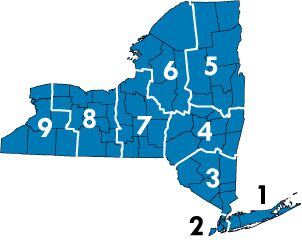  DEC Regional Fisheries	       Office Directory	Mail or submit your completed application to your             local regional office. Call for fax or email options.Region 1: (Long Island), Nassau and Suffolk counties			Region 6:  (Western Adirondacks/Eastern Lake Ontario)	50 Circle Rd     						Herkimer, Jefferson, Lewis, Oneida, and St. Lawrence Stony Brook, NY 11790    					counties(631) 444-0280						State Office Building								317 Washington StreetRegion 2: (New York City) Brooklyn (Kings County),			Watertown, NY   13601-3787Bronx (Bronx County), Manhattan (New 			(315) 785-2263York County), Queens  (Queens County)          	 and Staten Island (Richmond County)			Region 7: (Central New York) Broome, Cayuga, Chenango,	47-40 21st Street    					Cortland, Madison, Onondaga, Oswego, Tioga, and Tompkins	 Long Island, NY 11101    					counties (718) 482-4922  						1285 Fisher Avenue 								Cortland, NY   13045-1090Region 3: (Lower Hudson Valley) Dutchess, Orange,			(607) 753-3095 Putnam, Rockland, Sullivan, Ulster, and Westchester counties					Region 8:  (Western Finger Lakes) Chemung, Genesee, 	21 South Putt Corners Rd.     				Livingston, Monroe, Ontario, Orleans, Schuyler, Seneca,New Paltz, NY 12561-1696     				Steuben, Wayne, and Yates counties(845) 256-3161						6274 East Avon-Lima Rd								Avon, NY   14414-9519Region 4: (Capital Region/Northern Catskills) Albany,		              (585) 226-2466 Columbia, Delaware, Greene, Montgomery, Otsego, Rensselaer, Schenectady, and 			Region 9: (Western New York) Allegany, Chautauqua, Erie,Schoharie counties					Niagara, and Wyoming counties	65561 State Hwy 10, Suite 1     				182 East Union St. Suite 3Stamford, NY 12167-9503     				Allegany, NY   14706(607) 652-7366						(716) 372-0645							 			OR		Region 5:  (Eastern Adirondacks/Lake Champlain) Clinton, 		270 Michigan AvenueEssex, Franklin, Fulton, Hamilton, Saratoga, 		              Buffalo, NY   14203-2999Warren, and  Washington counties				(716) 851-7000	Route 86, PO Box 296     Ray Brook, NY 12977-0296     (518) 897-1200                      OR	232 Golf Course Rd     Warrensburg, NY 12885    (518) 623-1200 